Jakarta, 01 April 2016Mengetahui, 										Ketua Program Studi,					Dosen Pengampu,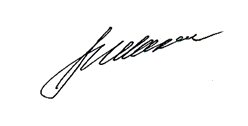 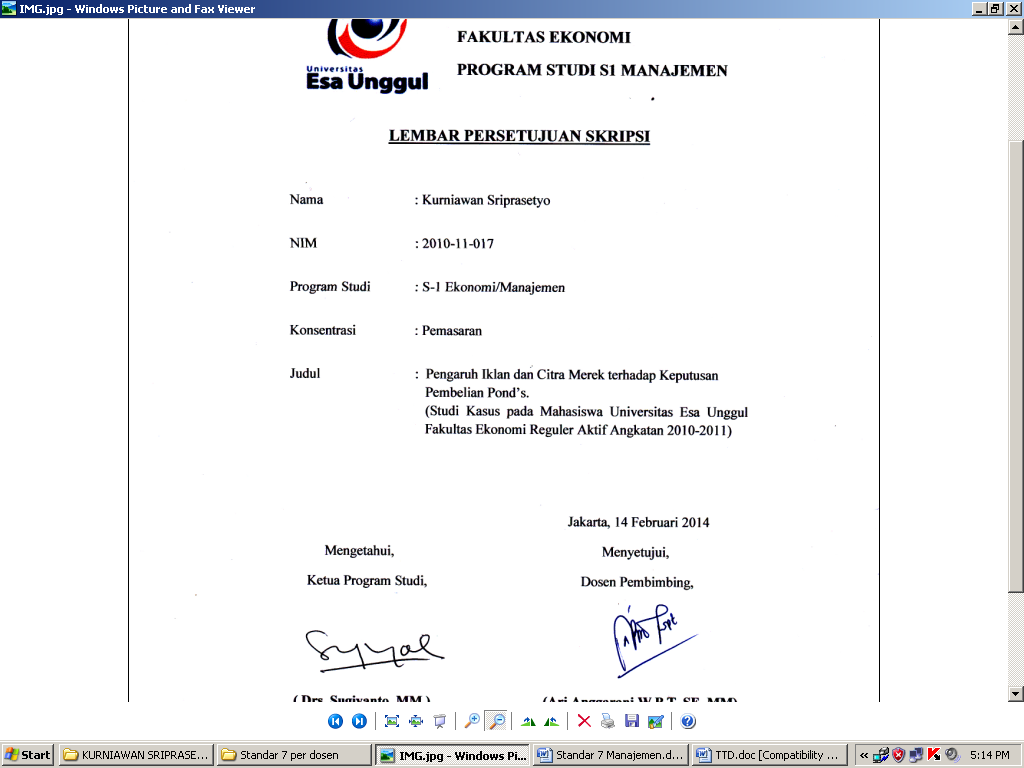                                   Dr. Sudarwan, Ak. M.Acc, CIA, QIA			          Dr. MF. ARROZI, SE, M.Si., Akt., CA  	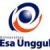 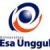 RENCANA PEMBELAJARAN SEMESTER GANJIL 2016/2017RENCANA PEMBELAJARAN SEMESTER GANJIL 2016/2017RENCANA PEMBELAJARAN SEMESTER GANJIL 2016/2017RENCANA PEMBELAJARAN SEMESTER GANJIL 2016/2017RENCANA PEMBELAJARAN SEMESTER GANJIL 2016/2017RENCANA PEMBELAJARAN SEMESTER GANJIL 2016/2017RENCANA PEMBELAJARAN SEMESTER GANJIL 2016/2017RENCANA PEMBELAJARAN SEMESTER GANJIL 2016/2017RENCANA PEMBELAJARAN SEMESTER GANJIL 2016/2017PROGRAM STUDI MAGISTER AKUNTANSI FAKULTAS EKONOMI DAN BISNISPROGRAM STUDI MAGISTER AKUNTANSI FAKULTAS EKONOMI DAN BISNISPROGRAM STUDI MAGISTER AKUNTANSI FAKULTAS EKONOMI DAN BISNISPROGRAM STUDI MAGISTER AKUNTANSI FAKULTAS EKONOMI DAN BISNISPROGRAM STUDI MAGISTER AKUNTANSI FAKULTAS EKONOMI DAN BISNISPROGRAM STUDI MAGISTER AKUNTANSI FAKULTAS EKONOMI DAN BISNISPROGRAM STUDI MAGISTER AKUNTANSI FAKULTAS EKONOMI DAN BISNISPROGRAM STUDI MAGISTER AKUNTANSI FAKULTAS EKONOMI DAN BISNISPROGRAM STUDI MAGISTER AKUNTANSI FAKULTAS EKONOMI DAN BISNISUNIVERSITAS ESA UNGGULUNIVERSITAS ESA UNGGULUNIVERSITAS ESA UNGGULUNIVERSITAS ESA UNGGULUNIVERSITAS ESA UNGGULUNIVERSITAS ESA UNGGULUNIVERSITAS ESA UNGGULUNIVERSITAS ESA UNGGULUNIVERSITAS ESA UNGGULMata kuliahMata kuliahMata kuliah:TEORI FILOSOFIS ETIKA PROFESI AKUNTANTEORI FILOSOFIS ETIKA PROFESI AKUNTANTEORI FILOSOFIS ETIKA PROFESI AKUNTANKode MKKode MK:MAK 112Mata kuliah prasyaratMata kuliah prasyaratMata kuliah prasyarat:Bobot MKBobot MK:3 SKSDosen PengampuDosen PengampuDosen Pengampu:Dr. ZULKIFLI ABOEBOKAR, Akt.Dr. ZULKIFLI ABOEBOKAR, Akt.Dr. ZULKIFLI ABOEBOKAR, Akt.Kode DosenKode Dosen:5731Alokasi WaktuAlokasi WaktuAlokasi Waktu:Tatap muka 14 x 150 menit, tidak ada praktik, tidak ada onlineTatap muka 14 x 150 menit, tidak ada praktik, tidak ada onlineTatap muka 14 x 150 menit, tidak ada praktik, tidak ada onlineTatap muka 14 x 150 menit, tidak ada praktik, tidak ada onlineTatap muka 14 x 150 menit, tidak ada praktik, tidak ada onlineTatap muka 14 x 150 menit, tidak ada praktik, tidak ada onlineTatap muka 14 x 150 menit, tidak ada praktik, tidak ada onlineCapaian PembelajaranCapaian PembelajaranCapaian Pembelajaran:Memberikan pemahaman nilai-nilai, kesadaran etika, kode etik profesi akuntan dan ethical governance dalam bisnis dan profesi akuntan untuk mempersiapkan akuntan professional beretika tinggi. Menganalisis berbagai bahan kasus dan dapat melakukan evaluasi untuk menyelesaikan masalah. Memberikan pemahaman nilai-nilai, kesadaran etika, kode etik profesi akuntan dan ethical governance dalam bisnis dan profesi akuntan untuk mempersiapkan akuntan professional beretika tinggi. Menganalisis berbagai bahan kasus dan dapat melakukan evaluasi untuk menyelesaikan masalah. Memberikan pemahaman nilai-nilai, kesadaran etika, kode etik profesi akuntan dan ethical governance dalam bisnis dan profesi akuntan untuk mempersiapkan akuntan professional beretika tinggi. Menganalisis berbagai bahan kasus dan dapat melakukan evaluasi untuk menyelesaikan masalah. Memberikan pemahaman nilai-nilai, kesadaran etika, kode etik profesi akuntan dan ethical governance dalam bisnis dan profesi akuntan untuk mempersiapkan akuntan professional beretika tinggi. Menganalisis berbagai bahan kasus dan dapat melakukan evaluasi untuk menyelesaikan masalah. Memberikan pemahaman nilai-nilai, kesadaran etika, kode etik profesi akuntan dan ethical governance dalam bisnis dan profesi akuntan untuk mempersiapkan akuntan professional beretika tinggi. Menganalisis berbagai bahan kasus dan dapat melakukan evaluasi untuk menyelesaikan masalah. Memberikan pemahaman nilai-nilai, kesadaran etika, kode etik profesi akuntan dan ethical governance dalam bisnis dan profesi akuntan untuk mempersiapkan akuntan professional beretika tinggi. Menganalisis berbagai bahan kasus dan dapat melakukan evaluasi untuk menyelesaikan masalah. Memberikan pemahaman nilai-nilai, kesadaran etika, kode etik profesi akuntan dan ethical governance dalam bisnis dan profesi akuntan untuk mempersiapkan akuntan professional beretika tinggi. Menganalisis berbagai bahan kasus dan dapat melakukan evaluasi untuk menyelesaikan masalah. SESIKEMAMPUANAKHIRKEMAMPUANAKHIRMATERI PEMBELAJARANMATERI PEMBELAJARANBENTUK PEMBELAJARAN SUMBER PEMBELAJARANSUMBER PEMBELAJARANINDIKATORPENILAIANINDIKATORPENILAIANINDIKATORPENILAIAN1Mampu memahami kontrak pembelajaran,Mampu menjelaskan konsep tentang profesi, nilai, dan etikaMampu mengidentifikasi perbedaan dan persamaan norma etika, etiket, dan hukum.Mampu memahami dan menjelaskan beberapa teori etika yang berkembang (kognitif),Mampu membedakan keunggulan dan kelemahan dari masing-masing teori (kognitif),Mampu menangkap relasi antar berbagai teori etika yang ada (afeksi),Mampu mempraktikkan etika kehidupan berbasis hakikat manusia utuh (psikomotorik).Mampu memahami kontrak pembelajaran,Mampu menjelaskan konsep tentang profesi, nilai, dan etikaMampu mengidentifikasi perbedaan dan persamaan norma etika, etiket, dan hukum.Mampu memahami dan menjelaskan beberapa teori etika yang berkembang (kognitif),Mampu membedakan keunggulan dan kelemahan dari masing-masing teori (kognitif),Mampu menangkap relasi antar berbagai teori etika yang ada (afeksi),Mampu mempraktikkan etika kehidupan berbasis hakikat manusia utuh (psikomotorik).Pengertian dan Teori EtikaPengertian dan Teori Etika- Presentasi- Small Grup      Diskusi- studi kasusBrooks, Leonard J., Business & Professional Ethics for Accountants, South-Western College Publishing, 2000, atau edisi terbaru. (B)Duska, Ronald F.and Brenda Shay Duska, Accounting Ethics, Blackwell Publishing, 2003, atau edisi terbaru. (DD)IFAC Ethics Committee, IFAC Code of Ethics for Professional Accountants, International Federation of AccountantsBrooks, Leonard J., Business & Professional Ethics for Accountants, South-Western College Publishing, 2000, atau edisi terbaru. (B)Duska, Ronald F.and Brenda Shay Duska, Accounting Ethics, Blackwell Publishing, 2003, atau edisi terbaru. (DD)IFAC Ethics Committee, IFAC Code of Ethics for Professional Accountants, International Federation of AccountantsPeserta didik aktif berdiskusi dan semua anggota kelompok memberikan pendapat.Peserta didik menguasai materi kuliah yang dibahas pada perkuliahan hari ini.Peserta didik aktif berdiskusi dan semua anggota kelompok memberikan pendapat.Peserta didik menguasai materi kuliah yang dibahas pada perkuliahan hari ini.Peserta didik aktif berdiskusi dan semua anggota kelompok memberikan pendapat.Peserta didik menguasai materi kuliah yang dibahas pada perkuliahan hari ini.2Mampu mengidentifikasi kepentingan setiap stakeholder (kognitif),Mampu menyadari implikasi dari setiap keputusan terhadap setiap pemangku kepentingan/stakeholders (afeksi)Mampu mengidentifikasi kepentingan setiap stakeholder (kognitif),Mampu menyadari implikasi dari setiap keputusan terhadap setiap pemangku kepentingan/stakeholders (afeksi)Perilaku Etika dalam BisnisPerilaku Etika dalam Bisnis- Presentasi- Small Grup      Diskusi- studi kasusBrooks, Leonard J., Business & Professional Ethics for Accountants, South-Western College Publishing, 2000, atau edisi terbaru. (B)Duska, Ronald F.and Brenda Shay Duska, Accounting Ethics, Blackwell Publishing, 2003, atau edisi terbaru. (DD)IFAC Ethics Committee, IFAC Code of Ethics for Professional Accountants, International Federation of AccountantsBrooks, Leonard J., Business & Professional Ethics for Accountants, South-Western College Publishing, 2000, atau edisi terbaru. (B)Duska, Ronald F.and Brenda Shay Duska, Accounting Ethics, Blackwell Publishing, 2003, atau edisi terbaru. (DD)IFAC Ethics Committee, IFAC Code of Ethics for Professional Accountants, International Federation of AccountantsPeserta didik aktif berdiskusi dan semua anggota kelompok memberikan pendapat.Peserta didik mampu menyelesaikan tugas dari dosen.Peserta didik aktif berdiskusi dan semua anggota kelompok memberikan pendapat.Peserta didik mampu menyelesaikan tugas dari dosen.Peserta didik aktif berdiskusi dan semua anggota kelompok memberikan pendapat.Peserta didik mampu menyelesaikan tugas dari dosen.3Mampu memahami latar belakang munculnya Undang-Undang: The Sarbanes-Oxley Act (afeksi),Mampu memahami Undang-undang profesi akuntan, prinsip-prinsip etika dan kode etik akuntan yang berlaku di Indonesia dan secara global (kognitif),Mampu menanamkan kesadaran etis bagi setiap akuntan/calon akuntan, (afeksi),Mampu mematuhi pedoman prinsip dan kode etik akuntan dalam menjalankan praktik/profesi selaku akuntan.Mampu menganalisis, menjelaskan, dan mempresentasikan program tanggung jawab sosial perusahaan dalam masyarakat industryMampu membuat kritikal review Tanggung Jawab SosialMampu mengidentifikasi peluang CSR dalam riset akuntansi PositifMampu memahami latar belakang munculnya Undang-Undang: The Sarbanes-Oxley Act (afeksi),Mampu memahami Undang-undang profesi akuntan, prinsip-prinsip etika dan kode etik akuntan yang berlaku di Indonesia dan secara global (kognitif),Mampu menanamkan kesadaran etis bagi setiap akuntan/calon akuntan, (afeksi),Mampu mematuhi pedoman prinsip dan kode etik akuntan dalam menjalankan praktik/profesi selaku akuntan.Mampu menganalisis, menjelaskan, dan mempresentasikan program tanggung jawab sosial perusahaan dalam masyarakat industryMampu membuat kritikal review Tanggung Jawab SosialMampu mengidentifikasi peluang CSR dalam riset akuntansi PositifEthical GovernanceEthical Governance- Presentasi- Small Grup      Diskusi- studi kasusBrooks, Leonard J., Business & Professional Ethics for Accountants, South-Western College Publishing, 2000, atau edisi terbaru. (B)Duska, Ronald F.and Brenda Shay Duska, Accounting Ethics, Blackwell Publishing, 2003, atau edisi terbaru. (DD)IFAC Ethics Committee, IFAC Code of Ethics for Professional Accountants, International Federation of AccountantsBrooks, Leonard J., Business & Professional Ethics for Accountants, South-Western College Publishing, 2000, atau edisi terbaru. (B)Duska, Ronald F.and Brenda Shay Duska, Accounting Ethics, Blackwell Publishing, 2003, atau edisi terbaru. (DD)IFAC Ethics Committee, IFAC Code of Ethics for Professional Accountants, International Federation of AccountantsPeserta didik aktif mampu menyelesaikan dan menganalisis tentang strategi sumber daya manusia dan mengembangkan sistem evaluasi kinerja.Peserta didik mampu menyelesaikan tugas tepat waktu.Peserta didik aktif mampu menyelesaikan dan menganalisis tentang strategi sumber daya manusia dan mengembangkan sistem evaluasi kinerja.Peserta didik mampu menyelesaikan tugas tepat waktu.Peserta didik aktif mampu menyelesaikan dan menganalisis tentang strategi sumber daya manusia dan mengembangkan sistem evaluasi kinerja.Peserta didik mampu menyelesaikan tugas tepat waktu.4Mampu mengenal dan menggunakan berbagai pendekatan, tools/teknik dalam proses pengambilan keputusan etis (psikomotorik)Mampu mengenal dan menggunakan berbagai pendekatan, tools/teknik dalam proses pengambilan keputusan etis (psikomotorik)Pendekatan dalam Pengambilan Keputusan BeretikaPendekatan dalam Pengambilan Keputusan Beretika- Presentasi- Small Grup      Diskusi- studi kasusBrooks, Leonard J., Business & Professional Ethics for Accountants, South-Western College Publishing, 2000, atau edisi terbaru. (B)Duska, Ronald F.and Brenda Shay Duska, Accounting Ethics, Blackwell Publishing, 2003, atau edisi terbaru. (DD)IFAC Ethics Committee, IFAC Code of Ethics for Professional Accountants, International Federation of AccountantsBrooks, Leonard J., Business & Professional Ethics for Accountants, South-Western College Publishing, 2000, atau edisi terbaru. (B)Duska, Ronald F.and Brenda Shay Duska, Accounting Ethics, Blackwell Publishing, 2003, atau edisi terbaru. (DD)IFAC Ethics Committee, IFAC Code of Ethics for Professional Accountants, International Federation of AccountantsPeserta didik mampu menjelaskan berbagai hambatan dibidang hukum, politik, norma sosial dam hambatan pribadi, mengidentifikasi cara cara mengurangi bias penilaian.Peserta didik mampu menyelesaikan tugas tepat waktu.Peserta didik mampu menjelaskan berbagai hambatan dibidang hukum, politik, norma sosial dam hambatan pribadi, mengidentifikasi cara cara mengurangi bias penilaian.Peserta didik mampu menyelesaikan tugas tepat waktu.Peserta didik mampu menjelaskan berbagai hambatan dibidang hukum, politik, norma sosial dam hambatan pribadi, mengidentifikasi cara cara mengurangi bias penilaian.Peserta didik mampu menyelesaikan tugas tepat waktu.5Mampu mengidentifikasi  berbagai jenis penyimpangan etika dalam praktik akuntansi keuangan (afeksi),Mampu menggunakan prinsip dan kode etik terkait dalam memecahkan kasus etika dalam praktik akuntansi keuangan (kognitif)Mampu mengidentifikasi  berbagai jenis penyimpangan etika dalam praktik akuntansi keuangan (afeksi),Mampu menggunakan prinsip dan kode etik terkait dalam memecahkan kasus etika dalam praktik akuntansi keuangan (kognitif)Penyajian dan Pembahasan KasusPenyajian dan Pembahasan Kasus- Presentasi- Small Grup      Diskusi- studi kasusBrooks, Leonard J., Business & Professional Ethics for Accountants, South-Western College Publishing, 2000, atau edisi terbaru. (B)Duska, Ronald F.and Brenda Shay Duska, Accounting Ethics, Blackwell Publishing, 2003, atau edisi terbaru. (DD)IFAC Ethics Committee, IFAC Code of Ethics for Professional Accountants, International Federation of AccountantsBrooks, Leonard J., Business & Professional Ethics for Accountants, South-Western College Publishing, 2000, atau edisi terbaru. (B)Duska, Ronald F.and Brenda Shay Duska, Accounting Ethics, Blackwell Publishing, 2003, atau edisi terbaru. (DD)IFAC Ethics Committee, IFAC Code of Ethics for Professional Accountants, International Federation of AccountantsPeserta didik aktif berdiskusi dan semua anggota kelompok memberikan pendapat.Peserta didik menguasai materi kuliah yang dibahas pada perkuliahan yang dibahas hari ini.Peserta didik aktif berdiskusi dan semua anggota kelompok memberikan pendapat.Peserta didik menguasai materi kuliah yang dibahas pada perkuliahan yang dibahas hari ini.Peserta didik aktif berdiskusi dan semua anggota kelompok memberikan pendapat.Peserta didik menguasai materi kuliah yang dibahas pada perkuliahan yang dibahas hari ini.6Mampu memahami profesi akuntan.Mampu menjelaskan pentingnya profesi akuntan untuk memelihara kompetensi pada tingkat yang tinggi.Mampu menjelaskan struktur etika bagi organisasi IAI dan kompartemennya.Mampu memahami profesi akuntan.Mampu menjelaskan pentingnya profesi akuntan untuk memelihara kompetensi pada tingkat yang tinggi.Mampu menjelaskan struktur etika bagi organisasi IAI dan kompartemennya.Perilaku Etika dalam Profesi AkuntansiPerilaku Etika dalam Profesi Akuntansi- Presentasi- Small Grup      Diskusi- studi kasusBrooks, Leonard J., Business & Professional Ethics for Accountants, South-Western College Publishing, 2000, atau edisi terbaru. (B)Duska, Ronald F.and Brenda Shay Duska, Accounting Ethics, Blackwell Publishing, 2003, atau edisi terbaru. (DD)IFAC Ethics Committee, IFAC Code of Ethics for Professional Accountants, International Federation of AccountantsBrooks, Leonard J., Business & Professional Ethics for Accountants, South-Western College Publishing, 2000, atau edisi terbaru. (B)Duska, Ronald F.and Brenda Shay Duska, Accounting Ethics, Blackwell Publishing, 2003, atau edisi terbaru. (DD)IFAC Ethics Committee, IFAC Code of Ethics for Professional Accountants, International Federation of AccountantsPeserta didik aktif  mengikuti kuliah umum dari dosen tamu.Peserta didik menguasai materi kuliah yang didiskusikan dan membuat laporan dari hasil materi yang disampaikan Dosen Tamu.Peserta didik aktif  mengikuti kuliah umum dari dosen tamu.Peserta didik menguasai materi kuliah yang didiskusikan dan membuat laporan dari hasil materi yang disampaikan Dosen Tamu.Peserta didik aktif  mengikuti kuliah umum dari dosen tamu.Peserta didik menguasai materi kuliah yang didiskusikan dan membuat laporan dari hasil materi yang disampaikan Dosen Tamu.7Mampu memahami Undang-undang profesi akuntan, prinsip-prinsip etika dan kode etik akuntan yang berlaku di Indonesia dan secara global (kognitif),Mampu mematuhi pedoman prinsip dan kode etik akuntan dalam menjalankan praktik/profesi selaku akuntan.Mampu memahami Undang-undang profesi akuntan, prinsip-prinsip etika dan kode etik akuntan yang berlaku di Indonesia dan secara global (kognitif),Mampu mematuhi pedoman prinsip dan kode etik akuntan dalam menjalankan praktik/profesi selaku akuntan.Kode Etik Profesi AkuntansiKode Etik Profesi Akuntansi- Presentasi- Small Grup      Diskusi- studi kasusBrooks, Leonard J., Business & Professional Ethics for Accountants, South-Western College Publishing, 2000, atau edisi terbaru. (B)Duska, Ronald F.and Brenda Shay Duska, Accounting Ethics, Blackwell Publishing, 2003, atau edisi terbaru. (DD)IFAC Ethics Committee, IFAC Code of Ethics for Professional Accountants, International Federation of AccountantsBrooks, Leonard J., Business & Professional Ethics for Accountants, South-Western College Publishing, 2000, atau edisi terbaru. (B)Duska, Ronald F.and Brenda Shay Duska, Accounting Ethics, Blackwell Publishing, 2003, atau edisi terbaru. (DD)IFAC Ethics Committee, IFAC Code of Ethics for Professional Accountants, International Federation of AccountantsPeserta didik aktif berdiskusi dan semua anggota kelompok memberikan pendapat.Peserta didik mampu menguasai materi kuliah yang didiskusikan.Peserta didik aktif berdiskusi dan semua anggota kelompok memberikan pendapat.Peserta didik mampu menguasai materi kuliah yang didiskusikan.Peserta didik aktif berdiskusi dan semua anggota kelompok memberikan pendapat.Peserta didik mampu menguasai materi kuliah yang didiskusikan.8Mampu mengidentifikasi  berbagai jenis penyimpangan etika dalam praktik audit (afeksi),Mampu menggunakan prinsip dan kode etik terkait dalam memecahkan kasus etika dalam praktik audit  (kognitif),Mampu mengidentifikasi  berbagai jenis penyimpangan etika dalam praktik audit (afeksi),Mampu menggunakan prinsip dan kode etik terkait dalam memecahkan kasus etika dalam praktik audit  (kognitif),Etika dalam AuditingEtika dalam Auditing- Presentasi- Small Grup      Diskusi- studi kasusBrooks, Leonard J., Business & Professional Ethics for Accountants, South-Western College Publishing, 2000, atau edisi terbaru. (B)Duska, Ronald F.and Brenda Shay Duska, Accounting Ethics, Blackwell Publishing, 2003, atau edisi terbaru. (DD)IFAC Ethics Committee, IFAC Code of Ethics for Professional Accountants, International Federation of AccountantsBrooks, Leonard J., Business & Professional Ethics for Accountants, South-Western College Publishing, 2000, atau edisi terbaru. (B)Duska, Ronald F.and Brenda Shay Duska, Accounting Ethics, Blackwell Publishing, 2003, atau edisi terbaru. (DD)IFAC Ethics Committee, IFAC Code of Ethics for Professional Accountants, International Federation of AccountantsPeserta didik mampu menyelesaikan dan menganalisis berbagai aspek kinerja dan proses evaluasi kinerja.Peserta didik mampu menyelesaikan tugas tepat waktu.Peserta didik mampu menyelesaikan dan menganalisis berbagai aspek kinerja dan proses evaluasi kinerja.Peserta didik mampu menyelesaikan tugas tepat waktu.Peserta didik mampu menyelesaikan dan menganalisis berbagai aspek kinerja dan proses evaluasi kinerja.Peserta didik mampu menyelesaikan tugas tepat waktu.9Mampu mengidentifikasi  berbagai jenis penyimpangan etika dalam praktik akuntansi keuangan dan akuntansi manajemen(afeksi),Mampu menggunakan prinsip dan kode etik terkait dalam memecahkan kasus etika dalam praktik akuntansi keuangan dan akuntansi manajemen (kognitif)Mampu mengidentifikasi  berbagai jenis penyimpangan etika dalam praktik akuntansi keuangan dan akuntansi manajemen(afeksi),Mampu menggunakan prinsip dan kode etik terkait dalam memecahkan kasus etika dalam praktik akuntansi keuangan dan akuntansi manajemen (kognitif)Etika dalam Akuntansi Keuangan dan Akuntansi ManajemenEtika dalam Akuntansi Keuangan dan Akuntansi Manajemen- Presentasi- Small Grup      Diskusi- studi kasusBrooks, Leonard J., Business & Professional Ethics for Accountants, South-Western College Publishing, 2000, atau edisi terbaru. (B)Duska, Ronald F.and Brenda Shay Duska, Accounting Ethics, Blackwell Publishing, 2003, atau edisi terbaru. (DD)IFAC Ethics Committee, IFAC Code of Ethics for Professional Accountants, International Federation of AccountantsBrooks, Leonard J., Business & Professional Ethics for Accountants, South-Western College Publishing, 2000, atau edisi terbaru. (B)Duska, Ronald F.and Brenda Shay Duska, Accounting Ethics, Blackwell Publishing, 2003, atau edisi terbaru. (DD)IFAC Ethics Committee, IFAC Code of Ethics for Professional Accountants, International Federation of AccountantsPeserta didik mampu menyelesaikan dan menganalisis berbagai aspek kinerja dan proses evaluasi kinerja.Peserta didik mampu menyelesaikan tugas tepat waktu.Peserta didik mampu menyelesaikan dan menganalisis berbagai aspek kinerja dan proses evaluasi kinerja.Peserta didik mampu menyelesaikan tugas tepat waktu.Peserta didik mampu menyelesaikan dan menganalisis berbagai aspek kinerja dan proses evaluasi kinerja.Peserta didik mampu menyelesaikan tugas tepat waktu.10Mampu mengidentifikasi  berbagai jenis penyimpangan etika dalam praktik perpajakan (afeksi),Mampu menggunakan prinsip dan kode etik terkait dalam memecahkan kasus etika dalam praktik perpajakan (kognitif),Mampu merancang program etika untuk mencegah dan/atau mengurangi pelanggaran etika  dalam praktik perpajakan (psikomotorik).Mampu mengidentifikasi  berbagai jenis penyimpangan etika dalam praktik perpajakan (afeksi),Mampu menggunakan prinsip dan kode etik terkait dalam memecahkan kasus etika dalam praktik perpajakan (kognitif),Mampu merancang program etika untuk mencegah dan/atau mengurangi pelanggaran etika  dalam praktik perpajakan (psikomotorik).Etika dalam PerpajakanEtika dalam Perpajakan- Presentasi- Small Grup      Diskusi- studi kasusBrooks, Leonard J., Business & Professional Ethics for Accountants, South-Western College Publishing, 2000, atau edisi terbaru. (B)Duska, Ronald F.and Brenda Shay Duska, Accounting Ethics, Blackwell Publishing, 2003, atau edisi terbaru. (DD)IFAC Ethics Committee, IFAC Code of Ethics for Professional Accountants, International Federation of AccountantsBrooks, Leonard J., Business & Professional Ethics for Accountants, South-Western College Publishing, 2000, atau edisi terbaru. (B)Duska, Ronald F.and Brenda Shay Duska, Accounting Ethics, Blackwell Publishing, 2003, atau edisi terbaru. (DD)IFAC Ethics Committee, IFAC Code of Ethics for Professional Accountants, International Federation of AccountantsPeserta didik aktif  mengikuti kuliah umum dari Dosen Tamu.Peserta didik menguasai materi kuliah yang didiskusikan dan membuat laporan dari hasil materi yang disampaikan Dosen TamuPeserta didik aktif  mengikuti kuliah umum dari Dosen Tamu.Peserta didik menguasai materi kuliah yang didiskusikan dan membuat laporan dari hasil materi yang disampaikan Dosen TamuPeserta didik aktif  mengikuti kuliah umum dari Dosen Tamu.Peserta didik menguasai materi kuliah yang didiskusikan dan membuat laporan dari hasil materi yang disampaikan Dosen Tamu11Mampu mengidentifikasi  berbagai jenis penyimpangan etika dalam praktik KAP. ,Mampu menggunakan prinsip dan kode etik terkait dalam memecahkan kasus etika dalam KAP. Mampu merancang program etika untuk mencegah dan/atau mengurangi pelanggaran etika  dalam praktik pemeriksaan.Mampu mengidentifikasi  berbagai jenis penyimpangan etika dalam praktik KAP. ,Mampu menggunakan prinsip dan kode etik terkait dalam memecahkan kasus etika dalam KAP. Mampu merancang program etika untuk mencegah dan/atau mengurangi pelanggaran etika  dalam praktik pemeriksaan.Etika dalam Kantor Akuntan Publik (KAP)Etika dalam Kantor Akuntan Publik (KAP)- Presentasi- Small Grup      Diskusi- studi kasusBrooks, Leonard J., Business & Professional Ethics for Accountants, South-Western College Publishing, 2000, atau edisi terbaru. (B)Duska, Ronald F.and Brenda Shay Duska, Accounting Ethics, Blackwell Publishing, 2003, atau edisi terbaru. (DD)IFAC Ethics Committee, IFAC Code of Ethics for Professional Accountants, International Federation of AccountantsBrooks, Leonard J., Business & Professional Ethics for Accountants, South-Western College Publishing, 2000, atau edisi terbaru. (B)Duska, Ronald F.and Brenda Shay Duska, Accounting Ethics, Blackwell Publishing, 2003, atau edisi terbaru. (DD)IFAC Ethics Committee, IFAC Code of Ethics for Professional Accountants, International Federation of AccountantsPeserta didik mampu menjelaskan beberapa sistem evaluasi kinerja dilingkungan PNS, Bank Swasta dan Perum Pegadaian.Peserta didik mampu menyelesaikan tugas tepat waktu.Peserta didik mampu menjelaskan beberapa sistem evaluasi kinerja dilingkungan PNS, Bank Swasta dan Perum Pegadaian.Peserta didik mampu menyelesaikan tugas tepat waktu.Peserta didik mampu menjelaskan beberapa sistem evaluasi kinerja dilingkungan PNS, Bank Swasta dan Perum Pegadaian.Peserta didik mampu menyelesaikan tugas tepat waktu.12Mampu mengidentifikasi, dan menguraikan secara analitis  berbagai penyimpangan etika akuntan dalam praktik akuntansi pada  Perusahaan Bisnis.  Mampu membuat rancangan sikap dan program etika akuntan untuk mengurangi atau menghilangkan pelanggaran etika.Mampu memecahkan masalah pelanggaran etika  dalam praktik-praktik akuntansi.Mampu mengidentifikasi, dan menguraikan secara analitis  berbagai penyimpangan etika akuntan dalam praktik akuntansi pada  Perusahaan Bisnis.  Mampu membuat rancangan sikap dan program etika akuntan untuk mengurangi atau menghilangkan pelanggaran etika.Mampu memecahkan masalah pelanggaran etika  dalam praktik-praktik akuntansi.Penyajian dan Pembahasan KasusPenyajian dan Pembahasan Kasus- Presentasi- Small Grup      Diskusi- studi kasusBrooks, Leonard J., Business & Professional Ethics for Accountants, South-Western College Publishing, 2000, atau edisi terbaru. (B)Duska, Ronald F.and Brenda Shay Duska, Accounting Ethics, Blackwell Publishing, 2003, atau edisi terbaru. (DD)IFAC Ethics Committee, IFAC Code of Ethics for Professional Accountants, International Federation of AccountantsBrooks, Leonard J., Business & Professional Ethics for Accountants, South-Western College Publishing, 2000, atau edisi terbaru. (B)Duska, Ronald F.and Brenda Shay Duska, Accounting Ethics, Blackwell Publishing, 2003, atau edisi terbaru. (DD)IFAC Ethics Committee, IFAC Code of Ethics for Professional Accountants, International Federation of AccountantsPeserta didik mampu menyelesaikan berbagai sistem evaluasi kinerja pada organisasi / perusahaan Internasional seperti PBB, MNC.Peserta didik mampu menyelesaikan tugas tepat waktu.Peserta didik mampu menyelesaikan berbagai sistem evaluasi kinerja pada organisasi / perusahaan Internasional seperti PBB, MNC.Peserta didik mampu menyelesaikan tugas tepat waktu.Peserta didik mampu menyelesaikan berbagai sistem evaluasi kinerja pada organisasi / perusahaan Internasional seperti PBB, MNC.Peserta didik mampu menyelesaikan tugas tepat waktu.13Mampu mengidentifikasi, dan menguraikan secara analitis  berbagai etika dalam menghadapi dilema etika dalam praktik akuntansi pada  Perusahaan Bisnis.  Mampu membuat rancangan cara untuk memecahkan masalah dilema etika  dalam praktik-praktik akuntansi.Mampu mengidentifikasi, dan menguraikan secara analitis  berbagai etika dalam menghadapi dilema etika dalam praktik akuntansi pada  Perusahaan Bisnis.  Mampu membuat rancangan cara untuk memecahkan masalah dilema etika  dalam praktik-praktik akuntansi.Isu Etika Signifikan dalam dunia Bisnis dan ProfesiIsu Etika Signifikan dalam dunia Bisnis dan Profesi- Presentasi- Small Grup      Diskusi- studi kasusBrooks, Leonard J., Business & Professional Ethics for Accountants, South-Western College Publishing, 2000, atau edisi terbaru. (B)Duska, Ronald F.and Brenda Shay Duska, Accounting Ethics, Blackwell Publishing, 2003, atau edisi terbaru. (DD)IFAC Ethics Committee, IFAC Code of Ethics for Professional Accountants, International Federation of AccountantsBrooks, Leonard J., Business & Professional Ethics for Accountants, South-Western College Publishing, 2000, atau edisi terbaru. (B)Duska, Ronald F.and Brenda Shay Duska, Accounting Ethics, Blackwell Publishing, 2003, atau edisi terbaru. (DD)IFAC Ethics Committee, IFAC Code of Ethics for Professional Accountants, International Federation of AccountantsPeserta didik mampu menguasai materi kuliah yang dibahas pada perkuliahan hari ini.Peserta didik mampu menyelesaikan tugas tepat waktu.Peserta didik mampu menguasai materi kuliah yang dibahas pada perkuliahan hari ini.Peserta didik mampu menyelesaikan tugas tepat waktu.Peserta didik mampu menguasai materi kuliah yang dibahas pada perkuliahan hari ini.Peserta didik mampu menyelesaikan tugas tepat waktu.14Mampu Menganalisis Perkembangan Isu Kontemporer Etika secara  Normatif dalam perilaku akuntan di bisnis dan profesi.Mampu membuat kritikal review baik secara Normatif  tantangan profesi akuntan. Mampu Mengaplikasikan Peluang Isu Etika Dalam dunia industri.                                                                                        Mampu Menganalisis Perkembangan Isu Kontemporer Etika secara  Normatif dalam perilaku akuntan di bisnis dan profesi.Mampu membuat kritikal review baik secara Normatif  tantangan profesi akuntan. Mampu Mengaplikasikan Peluang Isu Etika Dalam dunia industri.                                                                                        Perkembangan Terakhir dalam Etika Bisnis dan ProfesiPerkembangan Terakhir dalam Etika Bisnis dan Profesi- Presentasi- Small Grup      Diskusi- studi kasusBrooks, Leonard J., Business & Professional Ethics for Accountants, South-Western College Publishing, 2000, atau edisi terbaru. (B)Duska, Ronald F.and Brenda Shay Duska, Accounting Ethics, Blackwell Publishing, 2003, atau edisi terbaru. (DD)IFAC Ethics Committee, IFAC Code of Ethics for Professional Accountants, International Federation of AccountantsBrooks, Leonard J., Business & Professional Ethics for Accountants, South-Western College Publishing, 2000, atau edisi terbaru. (B)Duska, Ronald F.and Brenda Shay Duska, Accounting Ethics, Blackwell Publishing, 2003, atau edisi terbaru. (DD)IFAC Ethics Committee, IFAC Code of Ethics for Professional Accountants, International Federation of AccountantsPeserta didik mampu menyelesaikan hasil penelitian dengan tepat waktu. Peserta didik mampu menyelesaikan hasil penelitian dengan tepat waktu. Peserta didik mampu menyelesaikan hasil penelitian dengan tepat waktu. 